			Taekwondo Union Baden-Württemberg e.V.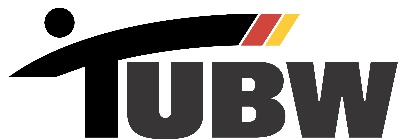          Zur Info an alle Vereine und AbteilungenAuf Grund des Teil-Lockdowns, haben wir alle geplanten Danprüfungen für den November, auf den Dezember verschoben.Diese wären, wie folgt:	05.  Dezember Bundesdanprüfung in Pfinztal06.  Dezember Danprüfung in Offenburg12. Dezember Danprüfung in Mühlacker13. Dezember Danprüfung in Hagsfeld19. Dezember Danprüfung in KarlsruheWeiterhin ist am 30.01.2021  eine Danprüfung in 75331 Engelsbrand geplant.Alle Angaben sind in dieser Zeit ohne Gewähr.Die Danprüfungen im November wurden bereits in Gruppen eingeteilt. Sowie die Zeiten für die Registration der einzelnen Sportler vergeben.Dies überträgt sich komplett auf die Danprüfungen im Dezember.Dies bedeutet: „Die Prüflinge“ kommen genau zu dieser Zeit zur Registration diebereits durchgegeben wurde.Mit freundlichen GrüßenWolfgang Brückel